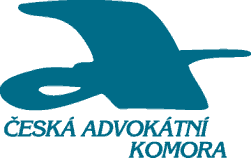 Česká advokátní komora,představitelé regionu Střední Moravasi dovolují pozvat všechny kolegy, kteří mají zájem o odbornou přednášku na témaPřednášející:  	Mgr. , PhD., soudce Nejvyššího soudu v Brně, Den konání:  	22.3.2013 (pátek)Místo konání:  	Interhotel MOSKVA Zlín, nám. práce 2512, Zlín, salonek č. 201, 2. patroProgram: 	  8.45 	- 	  9.00 	Prezence                 	  9.00  	-   	  9.45  	Přednáška	  9.45  	-   	10.00 	Přestávka	10.00  	- 	10.45  	Přednáška	10.45  	-  	11.30  	Přestávka	11.30 	-  	12.15  	Přednáška	12.15  	-  	13.30  	Oběd	13.30 	-   	14.15  	Pokračování výkladu, diskuze	14.15  	-  	14.30  	Přestávka	14.30  	-   	15.00  	DiskuzeZájemci o účast na této akci nechť zašlou přihlášku, která je přílohou této pozvánky          e-mailem, faxem nebo poštou, v níž uvedou své jméno, adresu, číslo osvědčení a kontakt a poukáží účastnický příspěvek ve výši 250,- Kč (vč. 21% DPH) na účet číslo 6724361001/2700, konstantní symbol 0308, variabilní symbol 55302 společně s registračním číslem advokáta bez uvedení pomlčky či lomítka (např. ve formě 55302xxxxx). Účastnické příspěvky se bez předchozí vážně odůvodněné omluvy nevracejí. Uzávěrka přihlášek je 15.3.2013. Po tomto datu nechť zájemci telefonicky kontaktují Advokátní kancelář Jurkovičová & Šimek, tel. 577 435 341. Omezená kapacita.Přihlášky zasílejte na e-mailovou adresu: aloisie@jurkovicova.cz, fax 577 435 341.Doklad o zaplacení předložte, prosím, u prezence.Adresa AK JUDr. Aloisie Jurkovičové: Zarámí 4077, 760 40 ZlínUpozornění: 	Pokud máte někdo z Vás zájem na zodpovězení určitého problému, pošlete svůj dotaz na adresu aloisie@jurkovicova.cz a já ji předám přednášejícímu. Ve Zlíně dne 1.3.2013                                                                                   JUDr.                                                                                                                                                                   za region Střední Morava                                                                                                                                                                                                              